COUNTY OF ALAMEDAQuestions & AnswerstoRFQ No. 901965forDisposable Food TraysNetworking/Bidders Conference Held on October 28, 2020Alameda County is committed to reducing environmental impacts across our entire supply chain. 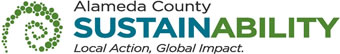 If printing this document, please print only what you need, print double-sided, and use recycled-content paper.What is the quantity being requested by the County?Please refer to the bid event on the EZSourcing Supplier Portal: https://ezsourcing.acgov.org/Also, per Exhibit A – Bid Forms which states:“Quantities listed on Alameda County EZSourcing Supplier Portal are estimates and are not to be construed as a commitment.  No minimum or maximum is guaranteed or implied.”Can the bidder include minimum order quantities in their bid?Yes.  Bidders should use the Exceptions and Clarifications section on page 12 of the Exhibit A - Bid Response Packet of the Request for Quotation (RFQ) to list any exceptions or clarifiations they would like to make.When is the first delivery requested?Delivery will be determined after the contract start date of January 1, 2021.Is the 3 million quantity an annual or total 3 year requirement?This is the total for the first three (3) years of the contract. Can the contractor request price adjustments at the end of each year or only for the option years?     Please refer to page 12 of the RFQ, Section M. (PRICING), Item 1.:All pricing as quoted will remain firm for the term of any contract that may be awarded as a result of this RFQ.Do the cartons have to be delivered on pallets? If so, what is the acceptable pallet dimensions?Cartons must be delivered on 40x48 inch pallets and stacked no more than two cartons high for a maximum pallet stack height of 58 inches.What is the minimum order quantity the County will order at any one time?Minimum of 64 cases per order (800 trays per case).Will the County provide any payment and pricing preference to a State of California Small Business Enterprise (SBE)?No.Does the County have any manufacturer part numbers or product references? This is helpful information to enable bidders to bid exact item specification by either bidding the exact manufacturer item referenced or finding a competitive and matching item from another provider.The manufacturer would be Oliver Packaging, item number 58103. This item is a paper-based, ovenable, 3-compartment tray without film.Does the County have any estimated usage on this item? This is also critical information needed to leverage the most competitive price from the bidder’s manufacturing process in bid situations.Estimated usage is approximately 128,000 trays per month (160 cases of 800 trays each).The City of San Francisco gives small business enterprise allowances and other small business bid preferences on all of their contracts.  Does the County of Alameda provide similar allowances for local small businesses?No.  There are no bid preferences for this RFQ.Attendee(s) ListRFQ No. 901965 – Disposable Food TraysThe following participant(s) attended the Bidders Conference:VENDOR LISTRFQ No. 901965 – Disposable Food TraysBelow is the Vendor Bid List for this project consisting of vendors who have responded to RFQ No. 901965.  This Vendor Bid List is being provided for informational purposes to assist bidders in making contact with other businesses as needed. This RFQ is being issued to all vendors on the Vendor Bid List; the following revised vendor list includes contact information for each vendor attendee at the Networking/Bidders Conferences.This County of Alameda, General Services Agency (GSA), RFQ Questions & Answers (Q&A) has been electronically issued to potential bidders via e-mail.  This RFQ Q&A will also be posted on the GSA Contracting Opportunities website located at http://acgov.org/gsa_app/gsa/purchasing/bid_content/contractopportunities.jspCompany Name / AddressRepresentativeContact InformationLinstolCarolyn WeldPhone: 239-530-7865LinstolCarolyn WeldE-Mail: carolyn@linstol.comLinstolCarolyn WeldPrime Contractor: LinstolCarolyn WeldSubcontractor:LinstolCarolyn WeldCertified SLEB: Medworks AdvantageMichael LevinePhone: 949-283-4442Medworks AdvantageMichael Levine mlevine@medworksadvantage.comMedworks AdvantageMichael LevinePrime Contractor: Medworks AdvantageMichael LevineSubcontractor: Medworks AdvantageMichael LevineCertified SLEB: RFQ No. 901965 Disposable Food Trays RFQ No. 901965 Disposable Food Trays RFQ No. 901965 Disposable Food Trays RFQ No. 901965 Disposable Food Trays RFQ No. 901965 Disposable Food Trays RFQ No. 901965 Disposable Food Trays RFQ No. 901965 Disposable Food Trays Business NameNamePhoneAddressCityST.EmailAllen Packaging CompanyJohn Mikulka(714) 25901001150 Valencia AvenueTustinCAjmikulka@allenpkg.comAtlantis Food Services CorporationAnton Haddad( 510 ) 441-744130470 Whipple RoadUnion CityCAthaddad@atlantisfoodservices.comBayDot SupplyNatalie Bayton( 510 ) 451-2123325 Euclid Avenue Suite 304OaklandCAbaydot@comcast.netBaywater Packaging CoPaul Bazigian( 510 ) 782-58322386 American AveHaywardCAEast Bay Restaurant Supply(510) 465-430049 4th StreetOaklandCAsales@ebrs.netHuhtamakiSally Chouprov(415) 235-2630231 Gramercy DriveSan MateoCAsally.chouprov@huhtamaki.comCogent Soltions & Supplies(510 307-4242RichmondCAinfo@cogentsupplies.comAccess Partners833-815-42005902 Las Positas RoadLivermoreCAjpieri-bell@Accesspartners.bizLinstolCarolyn Weld239-530-7865carolyn@linstol.comMedWorks AdvantageMichael Levine949-283-4442mlevine@medworksadvantage.com